В соответствии с Федеральным законом от 25 декабря 2008 года № 273-ФЗ «О противодействии коррупции», протестом Канашской межрайонной прокуратурой Чувашской Республики от 31.07.2019 г. № 03-04, Администрация Шакуловского сельского поселения Канашского района Чувашской Республики                                   п о с т а н о в л я е т:	1. Внести в Порядок сообщения муниципальными служащими о возникновении личной заинтересованности при исполнении должностных обязанностей, которая приводит или может привести к конфликту интересов», утвержденный постановлением администрации Шакуловского сельского поселения Канашского района Чувашской Республики от 14 марта . № 29 следующее изменение: пункт 2 изложить в следующей редакции:«2. Муниципальные служащие обязаны в соответствии с законодательством Российской Федерации о противодействии коррупции сообщать о возникновении личной заинтересованности при исполнении должностных обязанностей, которая приводит или может привести к конфликту интересов, а также принимать меры по предотвращению или урегулированию конфликта интересов. В случае возникновения у муниципального служащего личной заинтересованности при исполнении должностных обязанностей, которая приводит или может привести к конфликту интересов, он обязан не позднее рабочего дня, следующего за днем, когда ему стало об этом известно, сообщить об этом главе администрации Шакуловского сельского поселения Канашского района Чувашской Республики.Сообщение оформляется в письменной форме в виде уведомления о возникновении личной заинтересованности при исполнении должностных обязанностей, которая приводит или может привести к конфликту интересов (далее - уведомление), составленное по форме согласно  Приложению № 1.».2. Настоящее постановление вступает в силу после его официального опубликования.Глава Шакуловского сельского поселения                                                                                        А.Н. АнтоновЧĂВАШ РЕСПУБЛИКИН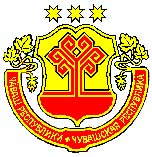 КАНАШ РАЙОНĚНШАККĂЛ ЯЛПОСЕЛЕНИЙĚНАДМИНИСТРАЦИЙĚЙЫШĂНУ«11»  авăн уйăхĕ 2019  ç. 64№Шаккăл салиАДМИНИСТРАЦИЯШАКУЛОВСКОГО СЕЛЬСКОГО ПОСЕЛЕНИЯ КАНАШСКОГО РАЙОНАЧУВАШСКОЙ РЕСПУБЛИКИПОСТАНОВЛЕНИЕ«11» сентября 2019 г.  № 64село ШакуловоО внесении изменения в Порядок сообщения муниципальными служащими о возникновении личной заинтересованности при исполнении должностных обязанностей, которая приводит или может привести к конфликту интересов